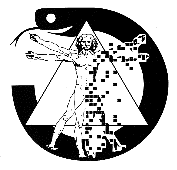 NEMZETI VIZSGABIZOTTSÁGSZAKVIZSGA TÁJÉKOZTATÓ JELENTKEZÉSI LAP ÉSVIZSGANAPTÁR2018. őszi vizsgaidőszakraÁltalános tudnivalókA vizsgára történő jelentkezés és a szükséges dokumentumok beérkezési határideje:2018. május 1-31.A szakvizsgára vonatkozó hatályos rendelkezéseket a 16/2010. (IV. 15.) EüM rendelet tartalmazza.JelentkezésA jelölt szakvizsgára a Nemzeti Vizsgabizottságnál jelentkezik.A Nemzeti Vizsgabizottság minden beérkezett jelentkezést nyilvántartásba vesz és a regisztrációról e-mailben értesíti a vizsgázót.A jelentkezési lapokat e-mail vagy postán és ügyfélfogadási időben személyesen lehet benyújtani. ÜgyfélfogadásCím: ÁEEK EFF NEMZETI VIZSGABIZOTTSÁG           1085 Budapest, Horánszky utca. 15.Benyújtandó dokumentumok Jelentkezési lap (2 példányban)A vizsgadíj befizetéséről szóló igazolás, melyet átutalással a Magyar Államkincstárárnál vezetett 10032000-01490576-00000000 számlaszámán lehet teljesíteni. A befizetés jogcíme/közlemény rovatban a jelölt nevét, szakképesítés megnevezését kérjük rövidítve feltüntetni.Külföldről történő utalás:BIC/SWIFT kódja: HUSTHUHBIBAN: HU06 1003 2000 0149 0576 0000 0000A szakvizsga díja: 30.000,- Ft.A diploma fénymásolataMunkáltatói igazolás (kivétel: háziorvosok)Az előző szakvizsga bizonyítvány(ok) fénymásolata(i)A szakképzést végző egyetem által kiállított vizsgára bocsátó határozat vagy abszolutórium, amelyet legkésőbb egy hónappal a kiírt vizsgaidőpont első napja előtt szükséges benyújtani. Ezt az Egyetemek önállóan intézik, ezzel Önnek nincs feladata!Egyéb tudnivalókLehetőség van idegen nyelven elméleti szakvizsgát tenni, ennek szándékát a jelentkezési lapon lehet feltüntetni. Az idegen nyelvű szakvizsga díja 60.000,- Ft. Az idegen nyelven tett sikeres szakvizsga után van lehetőség a bizonyítvány két nyelven történő kiállítására. A szakképzések megnevezéseAzon jelöltek esetében, akik 2012. szeptember 15. napja előtt kezdték meg a szakképzési idejüket, a 66/1999. (XII. 25.) EüM rendeletben, valamint az egyéb egészségügyi felsőfokú szakképesítések esetében a rájuk vonatkozó 41/2005. (IX. 22.) EüM rendeletben és 19/2007. (IV. 17.) EüM rendeletben meghatározott szakmegnevezés használatára lesznek jogosultak.Azon jelöltek esetében, akik 2012. szeptember 15-én vagy azt követően kezdték meg a szakképzési idejüket, ide értve az egyéb egészségügyi felsőfokú szakképesítéseket is, a 22/2012. (IX. 14.) EMMI rendeletben meghatározott szakmegnevezés használatára lesznek jogosultak.Sikertelen vizsgaFelhívjuk a Tisztelt Vizsgázók figyelmét, hogy sikertelen vizsga esetén további 6 hónap gyakorlati idő letöltése és annak igazolása szükséges. A sikertelen vizsgát követő jelentkezés alkalmával a szakvizsga díja: 30.000,- Ft. Az ugyanazon szakból második sikertelen gyakorlati vagy elméleti részvizsga esetén a felsőoktatási intézmény által meghatározott elméleti és 1 éves gyakorlati képzés teljesítése szükséges. Ezen dokumentumok benyújtása után lehetséges ismétlő vizsgát tenni. Benyújtandó dokumentumok az ismétlő vizsgára:Jelentkezési lap Igazolás a sikertelen vizsga óta teljesített szakgyakorlatról Vizsgadíj befizetéséről igazolásHalasztásA szakvizsga elhalasztására irányuló szándékot a jelöltnek legkésőbb a vizsgát megelőző 5 (ötödik) munkanapig kell írásban jeleznie a Nemzeti Vizsgabizottságnál.Halasztásnak nem minősülő esetek:amennyiben a jelölt írásban nem jelzi halasztási szándékát amennyiben a jelölt nem jelenik meg a kitűzött szakvizsgán.A halasztási kérelem elmulasztása esetén a vizsgadíjat ismét meg kell fizetni. Jogszabályi háttér22/2012. (IX. 14.) EMMI rendelet az egészségügyi felsőfokú szakirányú szakképesítés megszerzéséről16/2010. (IV. 15.) EüM rendelet: az egészségügyi felsőfokú szakirányú szakmai képzés részletes szabályairól66/1999. (XII. 25.) EüM rendelet a szakorvos, szakfogorvos, szakgyógyszerész és klinikai szakpszichológus szakképesítés megszerzéséről41/2005. (IX. 22.) EüM rendelet a klinikai biokémikus, klinikai mikrobiológus, valamint a molekuláris biológiai diagnosztikus egészségügyi felsőfokú szakirányú szakképesítés megszerzéséről19/2007. (IV. 17.) EüM rendelet a klinikai sugárfizikus egészségügyi felsőfokú szakirányú szakképesítés megszerzésérőlMINDEN JELÖLTNEK EREDMÉNYES VIZSGÁT KÍVÁNUNK!Budapest, 2018.NEMZETI VIZSGABIZOTTSÁGHétfő9-12 óráigSzerda14-16 óráigSzakvizsga szervezőSzakvizsga szervezőSzakvizsga szervezőWieland Viktória szakvizsga referens(212 iroda)06-1-327-721406-30-467-1385wieland.viktoria@aeek.hu